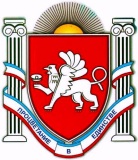 П О С Т А Н О В Л Е Н И Еот 08 декабря 2017 г. № 501г. Джанкой О внесении изменений в постановление администрации Джанкойского района от 30 ноября 2015 г. № 399              В   соответствии   с   Федеральным    законом    Российской   Федерации   от   06 октября 2003 года № 131-ФЗ «Об общих принципах организации местного самоуправления», Федеральным законом от 24 апреля 2008 года № 48-ФЗ «Об опеке и попечительстве», постановлением Правительства Российской Федерации от 17 ноября 2010 года № 927 «Об отдельных вопросах осуществления опеки и попечительства в отношении совершеннолетних недееспособных и не полностью дееспособных граждан», постановлением Правительства Российской Федерации от 19 ноября 2016 года № 1221 «О внесении изменений в постановление Правительства Российской Федерации от 17 ноября 2010 года № 927», Законом Республики Крым от 21 августа 2014 года № 54-ЗРК «Об основах местного самоуправления в  Республике  Крым»,   Законом  Республики  Крым  от  01 сентября  2014  года № 62-ЗРК «Об организации деятельности органов опеки и попечительства в   Республике  Крым»,   Законом   Республики   Крым   от   17  декабря  2014  года № 34-ЗРК/2014 «О наделении органов местного самоуправления отдельными государственными полномочиями в сфере социальной защиты населения Республики Крым», постановлением  Совета  министров  Республики Крым от 30 апреля 2015 года № 241 «Об утверждении Положения о порядке осуществления деятельности по опеке  и  попечительству  в  Республике  Крым,  в  отношении  лиц, признанных   судом недееспособными или ограниченно дееспособными, и дееспособных лиц, нуждающихся в патронаже по состоянию здоровья», Уставом муниципального образования Джанкойский район Республики Крым, с  целью  единого  подхода к формированию личного дела совершеннолетнего недееспособного или ограниченно дееспособного гражданина, администрация Джанкойского района п о с т а н о в л я е т:                   1.         Внести     в     постановление     администрации     Джанкойского     района  от 30 ноября 2015 г. № 399 «Об утверждении форм (бланков) документов, входящих в состав личного дела совершеннолетнего недееспособного или ограниченно дееспособного гражданина  в Джанкойском районе » следующее изменение:          Приложение № 15 к постановлению изложить в следующей редакции:                                                                               << Приложение № 15                                                                                    УТВЕРЖДЕНА                                                                                постановлением администрации                                                                                Джанкойского района                                                                                от 30 ноября 2015 г. № 399                                                                                                                     Ф О Р М АБланк удостоверения размером 12 x  из картона или плотной бумагибелого цвета. >>.           2.  Постановление вступает в силу со дня его официального обнародования на сайте администрации Джанкойского района Республики Крым (djankoiadm.ru).          3. Контроль за исполнением постановления возложить на заместителя главы администрации Пономаренко А.А.Глава администрацииДжанкойского района                                                                        И.С. ФедоренкоРЕСПУБЛИКА КРЫМАДМИНИСТРАЦИЯ ДЖАНКОЙСКОГО РАЙОНААДМIНIСТРАЦIЯ ДЖАНКОЙСЬКОГО РАЙОНУ РЕСПУБЛІКИ КРИМКЪЫРЫМ ДЖУМХУРИЕТИ ДЖАНКОЙ БОЛЮГИНИНЪ ИДАРЕСИ                         У Д О С Т О В Е Р Е Н И Е                                       от _______________ № ______Настоящее удостоверение выдано гражданину(ке) __________________                                                                                                          (ФИО)________________________________________________________________, проживающему(ей) по адресу: ____________________________________ ________________________________________________________________,в том, что он (она) согласно: ______________________________________ назначен(а) опекуном (попечителем) ______________________________________________________________________________________________, (совершеннолетнего(ей) недееспособного(ой) или ограниченно дееспособного(ой)            гражданина(ки), а также совершеннолетнего(ей) дееспособного(ой)                                                          гражданина(ки))________________________________________________________________,                                               (ФИО, год рождения)проживающего (ей) по адресу: ____________________________________________________________________________________________________,                            (город, район, улица, № дома, № квартиры)и его (ее) имущества.